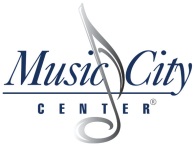 Exhibit BCost Criteria FormPlease provide pricing for a booking and events scheduling solution capable of providing account and contact management, a calendar view, invoicing, event management, templates, reporting, online ordering portal, and financial accounting software per this Request for Proposal. Pricing for implementation MUST include initial startup, software fees, programming, training, travel expenses, etc.In addition to completing the table above, please attach any pricing information on optional features not included in the base package.Cost Data Worksheet Cost Data Worksheet Music City Center Building Management SoftwareMusic City Center Building Management SoftwareMusic City Center Building Management SoftwareMusic City Center Building Management SoftwareMusic City Center Building Management SoftwareImplementation CostImplementation CostYear 1Year 2Year 3Year 3Year 4Year 4Year 5Year 5SoftwareImplementationTrainingAnnual CostAnnual CostAnnual SupportAnnual LicensingHourly RatesHourly RatesPost Implementation Training Hourly RateReport Writing (Per Report)Custom Programming Hourly RateData Migration